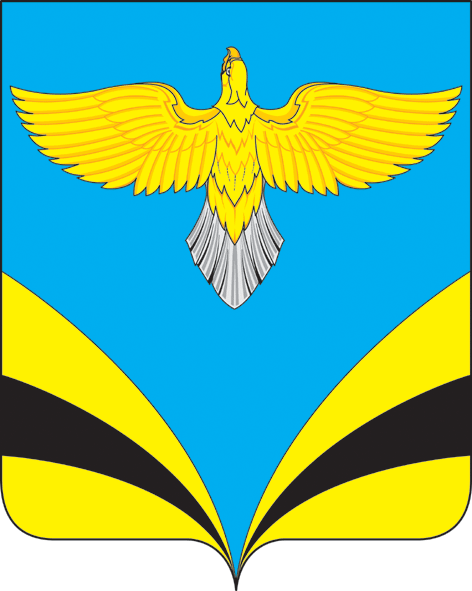 О проведении публичных слушаний по проекту Решения Собрания представителей сельского поселения Прибой «О бюджете сельского поселения Прибой муниципального района Безенчукский Самарской области на 2019 год и плановый период 2020-2021 годов» 	В соответствии с  бюджетным кодексом Российский Федерации, Федеральным законом от 06.10.2003 г. №131 – ФЗ «Об общих принципах организации местного самоуправления в РФ», Уставом сельского поселения Прибой  муниципального района Безенчукский  Самарской области, «Порядка организации и проведения публичных слушаний в сельском поселении Прибой муниципального района Безенчукский Самарской области», утвержденным Решением Собрания представителей сельского поселения Прибой от 19.02.2010г. №138 П О С Т А Н О В Л Я Ю:Вынести  проект Решения Собрания представителей сельского поселения Прибой «О бюджете сельского поселения Прибой муниципального района Безенчукский Самарской области на 2019 год и плановый период 2020-2021 годов» на публичные слушания.Провести на территории  сельского поселения Прибой муниципального района Безенчукский Самарской области публичные слушания по проекту Решения Собрания представителей сельского поселения Прибой «О бюджете сельского поселения Прибой муниципального района Безенчукский Самарской области на 2019 год и плановый период 2020-2021 годов» в соответствии с Порядком организации и проведения публичных слушаний в сельском поселении Прибой муниципального района Безенчукский Самарской области, утвержденным Решением Собрания представителей сельского поселения Прибой от 19.02.2010 г. №138. Срок проведения  публичных слушаний составляет 14 (четырнадцать) дней с 23 ноября 2018 года по 06 декабря 2018 года (включительно).Органом уполномоченным на организацию и проведение публичных слушаний в соответствии с настоящим постановлением, является Администрация  сельского поселения Прибой муниципального района Безенчукский Самарской области.Место проведения  публичных слушаний (место ведения протокола публичных слушаний) - 446242, Самарская область, Безенчукский район, п. Прибой, ул. Центральная, 5.Назначить лицом, ответственным  за ведение протокола  публичных слушаний и протокола мероприятий по информированию жителей  сельского поселения Прибой по вопросу публичных слушаний, специалиста администрации сельского поселения Прибой муниципального района Безенчукский Петраш Светлану Владимировну. Мероприятие по информированию жителей сельского поселения Прибой по вопросу  публичных слушаний состоится 26 ноября 2018 года в 18 часов 00 минут по адресу: 446242, Самарская область, Безенчукский район, п. Прибой, ул. Центральная, 5.Принятие замечаний и предложений по вопросам публичных слушаний, поступивших от  жителей сельского поселения Прибой муниципального района Безенчукский и иных заинтересованных лиц, осуществляется по адресу, указанному в пункте 5 настоящего  Постановления, в рабочие дни с 10 часов до 19 часов, в субботу с 12 часов до 17 часов. Письменные замечания и предложения подлежат приобщению к протоколу публичных слушаний.Прием  замечаний и предложений по вопросу публичных слушаний оканчивается 03 декабря 2018 года.Настоящее Постановление вступает в силу со дня его официального опубликования.Опубликовать настоящее Постановление, а также проект Решения Собрания представителей сельского поселения Прибой «О бюджете сельского поселения Прибой муниципального района Безенчукский Самарской области на 2019 год и плановый период 2020-2021 годов» в газете «Вестник сельского поселения Прибой».Глава сельского поселения Прибой муниципального района Безенчукский Самарской области                                                                             В.В. ПахомовИсп. С.В. Петраш т.8(84676)43310                 ПРОЕКТ РОССИЙСКАЯ ФЕДЕРАЦИЯ                                            САМАРСКАЯ ОБЛАСТЬ                       МУНИЦИПАЛЬНЫЙ РАЙОН БЕЗЕНЧУКСКИЙ           СОБРАНИЕ ПРЕДСТАВИТЕЛЕЙ СЕЛЬСКОГО ПОСЕЛЕНИЯ                                      ПРИБОЙ ТРЕТЬЕГО СОЗЫВА                                                                                                                                                                                                                                                                                                                                                                                                                                                                                                                                                                                                                                  РЕШЕНИЕ«____» __________  2018 г.	       	                             	                 № ____/____О бюджете сельского поселения Прибой муниципального района Безенчукский Самарской области на 2019 год и плановый период 2020-2021 годов                                                       Статья 11. Утвердить основные характеристики бюджета поселения Прибой  на 2019 год:общий объём доходов   -   5847 тыс. рублей,общий объём расходов  -  5847 тыс. рублей,дефицит -                            0        тыс. рублей.2. Утвердить основные характеристики  бюджета  поселения на плановый период 2020 года: общий объём доходов  -   3700  тыс. рублей,общий объём расходов  -  3700 тыс. рублей,дефицит -                       0 тыс. рублей.3. Утвердить основные характеристики бюджета поселения на плановый период 2021 года: общий объём доходов  -  4046   тыс. рублей,общий объём расходов  -  4046   тыс. рублей, дефицит -                           0 тыс. рублей.Статья 2Утвердить общий объем условно утвержденных расходов:на 2020 год    -    100  тыс. рублей,на 2021 год  –      200 тыс. рублей.Статья  3Утвердить общий объем бюджетных ассигнований, направляемых на исполнение публичных нормативных обязательств в 2019 году, в размере 0 тыс. руб.Статья 4 1. Утвердить объём безвозмездных поступлений в доход  бюджета сельского поселения Прибойв 2019 году в сумме       1958 тыс. рублей,в 2020 году в сумме       32 тыс. рублей,в 2021 году в сумме       32 тыс. рублей.2. Утвердить объём межбюджетных трансфертов, получаемых из областного бюджетав 2019 году в сумме 852 тыс. рублей,в 2020 году в сумме 0 тыс. рублей,в 2021 году в сумме 0 тыс. рублей.3. Утвердить объём межбюджетных трансфертов, получаемых из районного бюджетав 2019 году в сумме  1075 тыс. рублей,в 2020 году в сумме  32 тыс. рублей,в 2021 году в сумме  32 тыс. рублей.Статья 51. Утвердить перечень главных администраторов доходов бюджета поселения согласно Приложению 1 к настоящему Решению.2. Утвердить перечень главных администраторов,  источников финансирования дефицита бюджета поселения согласно Приложению 2 к настоящему решению.Статья 6Образовать в расходной  части бюджета сельского поселения резервный фонд администрации сельского поселения:в  2019 году в сумме 5 тыс. рублей,в 2020  году в сумме 5 тыс. рублей,в  2021  году в сумме 5 тыс. рублей.Статья 7Утвердить распределение бюджетных ассигнований  дорожного фонда поселения:в 2019 году в сумме 597 тыс. рублей,в 2020 году в сумме 716 тыс. рублей,в 2021 году в сумме  849 тыс. рублей. Статья 8Утвердить ведомственную структуру расходов бюджета поселения:на 2019 год согласно Приложению 4 к настоящему Решению, на плановый период 2020-2021 годов согласно Приложению 5 к настоящему Решению.Статья 9  Утвердить распределение бюджетных ассигнований по целевым статьям (муниципальным программам сельского поселения и не программным направлениям деятельности), группам и подгруппам  видов расходов классификации расходов бюджета сельского поселения:на 2019 год согласно Приложению 6 к настоящему Решению, на плановый период 2020-2021 годов согласно Приложению 7 к настоящему Решению.Статья 10Утвердить объем межбюджетных трансфертов, предоставляемых районному бюджету из бюджета поселения: в 2019 году в сумме 1188 тыс. рублей, в 2020 году в сумме    0 тыс. рублей,в 2021 году в сумме   0  тыс. рублей.Статья 11 Установить, что в 2019 году за счет средств бюджета поселения на безвозмездной и безвозвратной основе предоставляются субсидии юридическим лицам (за исключением субсидии государственным (муниципальным учреждениям), индивидуальным предпринимателям, физическим лицам – производителям товаров, работ услуг, осуществляющим свою деятельность на территории сельского поселения, в целях указанных затрат или недополученных доходов в связи с производством товаров, выполнением работ, в порядке, установленном администрации сельского поселения Прибой, оказанием услуг в следующих сферах:1) сельскохозяйственное товарное производство, торговля, сельскохозяйственной продукции, заготовка, хранения, переработка сельскохозяйственной продукции, рыболовство:на 2019 год в сумме 384 тыс.руб.,на 2020 год в сумме 0 тыс.руб.,на 2021 год в сумме 0 тыс.руб.Статья 12 1.Утвердить бюджетные ассигнования на возможное исполнение обязательств сельского поселения Прибой по выданным муниципальным гарантиям, ведущее к возникновению права регрессивного требования гаранта к принципиалу либо обусловленное уступкой гаранту прав требования бенефициара к принципиалу, за счет источников, финансирования дефицита бюджета сельского поселения: на 2019 год в сумме 0 тыс. рублей, на 2020 год в сумме 0 тыс. рублей,  на 2021 год в сумме 0 тыс. рублей.2.Установить, что предоставление муниципальных гарантий поселения осуществляется при условии закрепления бюджетом поселения бюджетных ассигнований на возможное исполнение обязательств поселения Прибой по выданным муниципальным гарантиям в размере не менее 100 процентов от суммы муниципальной гарантии.Статья 131.Установить  предельный объем муниципального внутреннего долга сельского поселения Прибой: в  2019 году – в сумме 0 тыс. рублей,в  2020 году – в сумме 0 тыс. рублей,в  2021 году – в сумме 0 тыс. рублей.2.Установить верхний предел муниципального внутреннего долга сельского поселения Прибой:на 1 января 2020 года - в сумме 0 тыс. рублей, в том числе верхний предел долга по муниципальным гарантиям в сумме 0 тыс. рублей;на 1 января 2021  года - в сумме 0 тыс. рублей, в том числе верхний предел долга по муниципальным гарантиям в сумме 0 тыс. рублей;на 1 января 2022 года - в сумме 0 тыс. рублей, в том числе верхний предел долга по муниципальным гарантиям в сумме 0 тыс. рублей;3.Установить на период 2019-2021 годов значение долговой нагрузки на бюджет поселения:  по всем видам долговых обязательств в размере, не превышающем 50 процентов.4.Установить предельные объемы расходов на обслуживание муниципального долга сельского поселения Прибой: в 2019 году – в сумме 0 тыс. рублейв  2020 году – в сумме 0 тыс. рублейв  2021 году – в сумме 0 тыс. рублейСтатья 14 Утвердить источники внутреннего финансирования дефицита  бюджета  поселения на 2019 год согласно Приложению № 8 к настоящему Решению.Утвердить источники внутреннего финансирования дефицита  бюджета  поселения на плановый период 2020 и 2021 годов согласно  Приложению № 9 к настоящему Решению.Статья 15Утвердить программу муниципальных внутренних заимствований сельского поселения Прибой  на 2019 и плановый период 2020 и 2021 годов согласно Приложению  № 10 настоящего Решения.Статья 16Утвердить программу муниципальных гарантий сельского поселения Прибой  на 2019 и плановый период 2020 и 2021 годов согласно Приложению  № 11 настоящего Решения.Статья 17Утвердить нормативы распределения доходов между бюджетами сельского поселения Прибой и муниципального района Безенчукский на 2019 год и плановый период 2020 и 2021 годов согласно Приложению 3 к настоящему Решению.Статья 18Утвердить прогноз по доходам бюджета сельского поселения на 2019 год и плановый период 2020 и 2021 годов согласно Приложению 12 к настоящему решению.Статья 19Настоящее Решение вступает в силу с 01 января  по 31 декабря 2019 года.Глава сельского поселения Прибой муниципального района Безенчукский Самарской области                                                                                 В.В. ПахомовПредседатель Собрания представителейсельского поселения Прибой муниципального района Безенчукский Самарской области                                                                          А.М. Евдокимова  АДМИНИСТРАЦИЯСЕЛЬСКОГО ПОСЕЛЕНИЯ ПРИБОЙ муниципального района БезенчукскийСамарской областиПОСТАНОВЛЕНИЕот «15» ноября 2018 года № 60